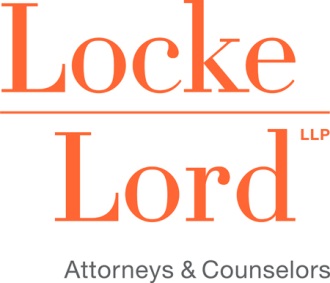 Attendance Verification Form(CLE)I, _________________________________, acknowledge receipt of the course materials for:		(participant name)OSHA & COVID-19: What Should Employers Know and Do?					(Course Title__________________________________________________________________(Date of completion)I certify that I have participated in the above course in its entirety. Therefore, I request that I beawarded the applicable number of  _____ CLE  credits for this course.The verification code announced during the Webinar is:Code 1: ___________		I am seeking CLE credit in (state)____________, in the amount of _________ credits. CLE credit for this program has been awarded in the following states CA, IL, TX – .50; NY – .50 (Areas of Professional Practice); RI – (pending).____________________________________________	______________________________Print Name 							Bar Number ______________________________________________________________________________Signature of Participant______________________________________________________________________________E-mail AddressTo obtain CLE credit, please complete and sign this form and then submit it to Debbie S. Bain by email at dbain@lockelord.com or fax at 213-341-6740.In IL, TX and RI your CLE credit will be reported to the State Bars and your Certificate of Attendance will be emailed to you. 